Министерство образования Нижегородской области«Институт пищевых технологий и дизайна» – филиалГосударственного бюджетного учреждения высшего образования«Нижегородский государственный инженерно-экономический университет»ОТЧЁТпо ВОСПИТАТЕЛЬНОЙ	 РАБОТЕза 2014-2015 учебный годразработан: зам. декана по ВР ФТД   Стародумовой Л.А.2015Отчёт по воспитательной работе ФТДза 2014-15 уч. год                Воспитательная работа на факультете технологии и дизайна ИПТД–филиала ГБОУ ВО НГИЭУ ведётся на основании ежегодного плана по воспитательной работе факультета и ИПТД, концепции и программы воспитания ГБОУ ВО НГИЭУ.Цель воспитания: воспитание всесторонне развитой, интеллектуальной, духовно богатой, свободной, здоровой, культурной личности, владеющей творческими умениями и навыками, быстро ориентирующейся в решении сложных жизненных проблем. Задачи:приобщить студентов к общечеловеческим ценностям, которые объединяют людей, принадлежащих к различным культурам и общественным системам;воспитывать молодёжь в духе активного созидательного труда;формировать у молодого поколения активную жизненную и гражданско-патриотическую позицию;развивать духовные качества, сохранять физическое и нравственное здоровье молодежи, воспитывать потребность внутренне развиваться;формировать у молодёжи потребность вести здоровый образ жизни;создать условия для развития личности и реализации её творческой активности;формировать интерес к вопросам экологии и потребность вести просветительскую работу в данном направлении;организовать сотрудничество родителей и педагогов в формировании личности, создавать благоприятную атмосферу общения их со студентами, нацеленную на преодоление конфликтов.Направления: Изучение и формирование личности студента;Развитие студенческого самоуправления;Профессиональное, творческое и трудовое воспитание;Эстетическое  и  нравственное  воспитание;Патриотическое и правовое  воспитание;Воспитание здорового образа жизни;Семейное  и физическое воспитание;Экологическое воспитание;Работа  с  родителямиЗа отчётный период факультет принял участие в Международных мероприятиях  3  ( Международном конгрессе студенческой молодёжи «Интердиалог: ИСТОКИ.RU», VIII Международной Интеллектуальной Ассамблеи учащихся «Я знаю! Я горжусь!», «Профессия» WORLDSKILLS RUSSIA ), Всероссийских мероприятиях  2 (III Российском фотографическом фестивале «Светопись-2015», Межрегиональном конкурсе портных – любителей и профессионалов «Серебряная нить»),  2-х областных мероприятиях ,  3-х  городских, на факультете было проведено 48  внутренних мероприятий, работает 6 социальных проектов В начале 2014-15 учебного года согласно плану воспитательной работы ФТД  запущены проекты: «Моя Россия», в рамках проекта оформлена выставка «7 чудес России. Природные красоты нашей Родины»В рамках проекта проводятся тематические фотовыставки «Гордость Земли русской»рубрики:Достопримечательности Нижнего Новгорода;Достопримечательности Нижегородской области;Достопримечательности и природные красоты России; Работы выполняют студенты факультета«Подарок детскому саду»В детском саду г. Нижнего Новгорода студентами ФТД оформлен интерьер и расписаны стены фойе;«Подарок детскому дому»Студенты факультета на практике изготавлены комплекты детской летней одежды, которые торжественно вручаются на организованном мероприятии, посвящённом «Дню защиты детей» -1 июня;«Ветеран, живущий рядом»Проект реализуется  несколько лет и включает в себя акции «Подарок ветерану», выставки в Совете ветеранов Приокского района и Музее Приокского района, концерт в Совете ветеранов Приокского районаСоциальный проект «Лёгкое дыхание» (направление ЗОЖ)Беседы о вреде курения для школьников Приокского района и студентов ФТД силами волонтёрского отряда ФТД «Есть контакт!»;6. «Связующая нить», проект направлен на организацию помощи пожилым и незащищённым членам общества из числа ветеранов - труда, детей, оказавшимся в трудной жизненной ситуации, вне семьиЗа отчётный период  состоялись акции по заявленным социальным проектам:«Подарок детскому дому»: «Приготовим праздник вместе»;«Подарок детскому саду»: оформлены интерьеры фойе на тему: «Правила дорожного движения» и зимнее оформление участка для прогулок;«Моя Россия»:  прошли фотовыставки;«Этих дней не смолкнет слава…»: подготовлены плакаты по теме: «Победа одна на всех», эти плакаты были размещены в районной газете «Приокский перекрёсток» Центра развития творчества Приокского района «Созвездие», а также прошла выставка на факультете;«Не бросайте брошенных детей», оказание помощи детям отказникам, находящимся в больницах города.2. Выставки творческих работ студентов и преподавателей ФТД, а также тематические выставки, посвящённые календарным датам, юбилеям литературных и культурных деятелей стали  традицией на факультете:по итогам 1 семестра, посвящённая Всероссийскому Дню студента «Татьянин день» и 2 семестра, посвящённая 60-летию нашего факультета «От вечернего техникума лёгкой промышленности до факультета университета» и профессиональному празднику «День лёгкой промышленности»;прикладного творчества «Дамские штучки»;поздравительных авторских открыток, посвящённых 8 Марта;стенгазет к Международному женскому дню - празднику 8 Марта;поздравительная выставка в библиотеке ИПТД «Весенний экзерсис»;выставка- конкурс рисунка «Зверьё моё»;выставки плакатов и буклетов, посвящённых 70-летию Великой Победы -45 года; выставки натюрмортов на тему «Победа -45 года»; авторские выставки «Здравствуйте, это Я!»тематические выставки в библиотеке:«Зимние святки да рождественские колядки», посвящена дням Православной культуры;«Тонкий знаток душ человеческих», посвящена 155-летию А.П. Чехова;«Масленица идёт: блин да мёд несёт»;«Такая им судьба была дана: женщины в истории России», посвящена Международному празднику 8 марта;«Весна идёт - весне дорогу!» - Времена года на полотнах художников и в русской поэзии;«Большой стиль театрального костюма», посвящена Международному Дню театра; 3. ЗОЖ и спортСостоялись мероприятия направленные на воспитание потребности вести здоровый образ жизни и пропагандирующие занятия спортом:Беседа об истории шахмат и соревнования по шахматам;Участие во Всероссийском забеге «Лыжня России»;Беседа в рамках лектория «За здоровый образ жизни!» Тема: «Опасность употребления курительных смесей»;День здоровья по сдачи норм ГТО;Диагностика наркоситуации;кл. час – беседа «Здоровое поколение»по профилактике агрессии и экстремизма в молодёжной среде  в рамках лектория «За здоровый образ жизни!»4. Общеуниверситетские и общеинститутские мероприятия:Участие в отборочном и финальном этапах игр КВН НГИЭУ, на приз клуба «Рыжий кот» - наша команда «Как-то так»  заняла 3 место.Конкурсы «Мисс…»«Мисс Стиль»«Мисс ИПТД»«Мисс университет»5. Мероприятия факультетаКонцерт ко Дню учителя;Фестиваль студенческого творчества «Осенние дебюты»;Творческая встреча со студентами инженерного факультета ГБОУ ВО НГИЭУДень влюблённых. (Работа валентиновой почты. Выставка плакатов, оформление фойе и вестибюлей);Военно-спортивный праздник «К службе в армии готов», посвящён Дню защитника Отечества;Литературная гостиная «Народные традиции масленичных гуляний»»Тематический классный час «День молодого избирателя» и диагностика отношения к выборам;Коллективное посещение театра оперы и балета;Информационные тематические сообщения в библиотеке; Час поэзии, посвящённый Всемирному Дню поэзии «Поэзия лекарство для души» (в библиотеке)Час поэзии, посвящённый Всемирному Дню поэзии «Поэзия лекарство для души» (в библиотеке)Творческая встреча с заслуженным работником культуры РФ, тележурналистом, Лауреатом премии Нижнего Новгорода Цирульниковым Александром Марковичем, посвящённая Дню космонавтики; Урок Мужества: встреча с войнами – интернационалистами (гости областной Совет ветеранов – афганцев и представителем Православной церкви отцом Виктором);Проведение мероприятия в Совете ветеранов Приокского района, посвящённого юбилею Великой Победы-1945 года: концерт, оформление выставки стенгазет и вручение сувениров с символикой Победы по проекту «Ветеран, живущий рядом»Литературно - музыкальная композиция «Присягаем Победой…»;День выпускника и торжественное собрание, посвящённое профессиональному празднику «День лёгкой промышленности»;Викторина и флеш-моб, посвящённые Дню России;беседы о дресс-коде на ФТД и правилах поведения в деловой среде ( 1 раз в семестр);Экскурсии: на фабрику ёлочных игрушек «Ариель» 2 группы;в Нижегородский планетарий»экскурсия в ботанический сад на площадку цветущих рододендронов Акции: благоустройство мест Славы на территории района;«Георгиевская ленточка»;«Сирень Победы»;«Бессмертный полк»;6. Городские и районные конкурсы За отчётный период актив факультета принял участие в мероприятиях города и Приокского района:Историко- патриотическая викторина «Битва за Родину» (команда 5 человек);Конкурс «Патриотической песни» (участников 9 человек)Мероприятия:районный митинг на площади Маршала Жукова, посвящённый юбилею Победы -45года;открытие памятника маршалу Г.К. Жукову7. Международные, Всероссийские и областные конкурсы:Международный конкурс «Миссия молодых: сохранить историю Великих Побед»;Международном конгрессе студенческой молодёжи «Интердиалог: ИСТОКИ.RU»;VIII Международной Интеллектуальной Ассамблеи учащихся «Я знаю! Я горжусь!»;Организация участия во Всемирном конкурсе рисунков «WorldSkills Russia» (по профессии);III Российском фотографическом фестивале «Светопись-2015»;Областной конкурс «Я вхожу в мир искусств» (отправлен рисунок); наши студенты награждены медалями за 1, 2 и 3 место. Их сочинения были напечатаны в сборнике статей НГИЭУ;участие в областном конкурсе- фестивале «Студенческая весна- 2015»;воспитательный отдел принял активное участие в организационных мероприятиях выставки «Модная осень-2014», которая состоялась на Нижегородской ярмарке в октябре и Межрегиональном конкурсе портных – любителей и профессионалов «Серебряная нить»в конце марта.8. Ежемесячно выходил номер газеты «Наш модный дом»;9. Проведены мониторинги активности групп, на основе которого составлены рейтинги участия во внеучебных мероприятиях и конкурсах, по итогам мониторинга выявлена лучшая группа этого учебного года (конкурс «На пути к успеху») – группа Дк-14, актив группы направляется на лидерскую смену Центра молодёжных инициатив в п. Васильсурск;10. Психологическая поддержкаПроведены мероприятия:Диагностика мотивации учёбы;Диагностика ценностных ориентаций;Тренинг на снятие негативных эмоциональных состояний (гр. КМТ-14);тренинги на сплочение группового коллектива и студенческого актива (проводила педагог-психолог)12. Организационная работаПроведена организационная работа по открытию Дискуссионного клуба -2015, состоялось 2 мероприятия, руководителем клуба является преподаватель истории Макеев М.В.  продолжена работа в творческом объединении « Школы экскурсовода»- новый набор студентов первокурсников;13. Проведена работа по организации летнего отдыха студентов:Лидерская смена ЦМИ п. Васильсурск;волонтёрские отряды в г. Ялта, республика Крым  (2 смены);участие в байдарочном походе НГИЭУ;приняли участие в отборочном туре Межрегионального молодёжного форума «Иволга» Приволжского федерального округа, представили на грант проект «Развивающая игрушка»14. Проведена аналитическая работа по организации воспитательного процесса на факультете, на основании которой была разработана Стратегия воспитательной работы на ФТД и Стратегический план на период 2015-2020 года15. Проведена работа по организации и мониторингу  дополнительного образования на факультете:Студии «Исторического танца»;Творческих мастерских: «Аксессуары из кожи»; «Машинное вязание»;Спортивной секции:  «Шейпинг - черлидинг»;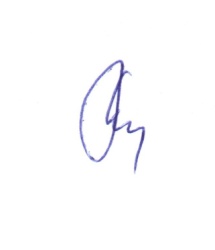 Зам. декана по ВР ФТД                         Л.А. Стародумова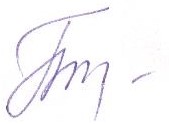 Ознакомлена: декан ФТД                                              Т.А. Бозинафакультет технологии и дизайна